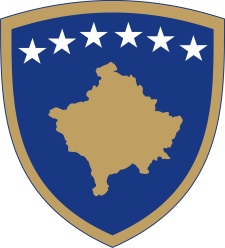 Republika e KosovësRepublika Kosova-Republic of KosovoQeveria - Vlada - Government                              Br. 1/84              Datum: 15.01.2019Na osnovu člana 92. stav 4. i člana 93 stav (4) Ustava Republike Kosova, na osnovu člana 4. Uredbe br 02/2011 za oblasti administrativne odgovornosti kancelarije premijera i ministarstava, izmenjenog i dopunjenog Uredbom br 15/2017, Uredbom br. 16/2017, Uredboma br. 07/2018, Uredbom br. 26/2018 i Uredbom br. 30/2018, u skladu sa članom 19. Poslovnika o radu Vlade Republike Kosovo br. 09/2011, Vlada Republike Kosovo je na sednici održanoj 15. januara 2019, donosi sledeću:O D L U K AUsvojen je zapisnik sa 79 i 80 sednice Vlade Republike Kosovo.Odluka stupa na snagu na dan potpisivanjaRamush HARADINAJ		___________________                                                                                     Premijer Republike Kosovo   Dostavlja se:zamenicima Premijera svim ministarstvima  (ministrima )generalnom sekretaru KPR-a  		Arhivi VladeRepublika e KosovësRepublika Kosova-Republic of KosovoQeveria - Vlada - Government                              Br. 2/84              Datum: 15.01.2019Na osnovu člana 92. stav 4. i člana 93 stav (4) Ustava Republike Kosova, člana 5 i  6 Zakona br. 06/L-059 o Memorijalnom kompleksu “Adem Jashari” u Prekaze, na osnovu člana 4. Uredbe br 02/2011 za oblasti administrativne odgovornosti kancelarije premijera i ministarstava, izmenjenog i dopunjenog Uredbom br 15/2017, Uredbom br. 16/2017, Uredboma br. 07/2018, Uredbom br. 26/2018 i Uredbom br. 30/2018, u skladu sa članom 19. Poslovnika o radu Vlade Republike Kosovo br. 09/2011, Vlada Republike Kosovo je na sednici održanoj 15. januara 2019, donosi sledeću:O D L U K A1. Uspostavalja se ministarski odbor za izbor projekta u skladu sa članom 5 i 6 Zakona br. 06 / l-059 o Memorijalnom kompleksu "Adem Jashari" u Prekaze, u sledećem sastavu:   1.1. Gazmenda Syla, Kancelarija Premijera - Predsednik Odbora;  1.2 Bislima Zogaj direktor AMKMK - Zamenik predsedavajućeg odbora.; 1.3 Samira Hoxha, Ministarstvo kulture, omladine i sporta - član.; 1.4 Zijad Geci, Ministarstvo životne sredine i prostornog planiranja član.;  1.5 Lahudin Myrtaj, Ministarstvo za infrastrukturu i transport, član; 1.6 Marvan Redžepi, Ministarstvo trgovine i industrije, član.; 1.7 Arbena Pajaziti Ministarstvo rada i socijalnog staranja  član.;1.8 Vjolca Aliju, Muzej Kosova - član.; 1.9 Arben Kući, Institut za istoriju - član.; 1.10 Hysen Toshi, Albanološki Institute - član;  1.11  Bekim Jashari, opština Srbica - član; 1.12 Predstavnik porodice Jashari; 1.13 Shemsi Kelmendi, predstavnici Udruženja arhitekata - član; 1.14 Hysni Gucati predstavnik ORV OVK - član.2. Ako iz bilo kog razloga neki član odbora ne može da nastavi rad, ustanova koja ga je delegirala zadržava pravo da popuni  odbor sa nekim drugim predstavnikom.  3. Međuministarska komisija obavlja svoje dužnosti u skladu sa Zakonom br. 06 / l-059 za Memorijalni kompleks "Adem Jashari" u Prekaze.   4. Agencija za upravljanje memorijalnim kompleksima Kosova, u saradnji sa drugim nadležnim institucijama, obavezna je da sprovode ovu odluku u skladu sa važećim zakonskim propisima.5. Odluka stupa na snagu danom potpisivanjaRamush HARADINAJ		___________________                                                                                     Premijer Republike Kosovo   Dostavlja se:zamenicima Premijera svim ministarstvima  (ministrima )generalnom sekretaru KPR-a  		Arhivi VladeRepublika e KosovësRepublika Kosova-Republic of KosovoQeveria - Vlada - Government                              Br. 03/84              Datum: 15.01.2019Na osnovu člana 92. stav 4. i člana 93 stav (4) Ustava Republike Kosova, na osnovu člana 4. Uredbe br 02/2011 za oblasti administrativne odgovornosti kancelarije premijera i ministarstava, izmenjenog i dopunjenog Uredbom br 15/2017, Uredbom br. 16/2017, Uredboma br. 07/2018, Uredbom br. 26/2018 i Uredbom br 30/2018, u skladu sa članom 19. Poslovnika o radu Vlade Republike Kosovo br. 09/2011, Vlada Republike Kosovo je na sednici održanoj 15. januara 2019, donosi sledeću:O D L U K AO izmenama i dopunama Odluke Vlade br. 01/76 od 21. 11. 20181. Izuzeta iz stava 1 osnovne odluke br. 01/76 od 21. 11. 2018 je roba poreklom iz Srbije i Bosne i Hercegovine koja je uvezena do datuma 21.11 2018. pod carinskim postupkom sa režimom  obustavljanja  (carinska skladišta, privremeni uvoz, prerada pod carinskom kontrolom i interna prerada) povodom puštanja u slobodan promet.  2. Obavezuje se Ministarstvo finansija i Carina Kosova da sprovede ovu odluku u skladu sa važećim zakonskim propisima.  3. Ova odluka stupa na snagu danom potpisivanja.Ramush HARADINAJ		___________________                                                                                     Premijer Republike Kosovo   Dostavlja se:zamenicima Premijera svim ministarstvima  (ministrima )generalnom sekretaru KPR-a  		Arhivi VladeRepublika e KosovësRepublika Kosova-Republic of KosovoQeveria - Vlada - Government                              Br. 04/84              Datum: 15.01.2019Na osnovu člana 92. stav 4. i člana 93 stav (4) Ustava Republike Kosova, na osnovu člana 4. Uredbe br 02/2011 za oblasti administrativne odgovornosti kancelarije premijera i ministarstava, izmenjenog i dopunjenog Uredbom br 15/2017, Uredbom br. 16/2017, Uredboma br. 07/2018, Uredbom br. 26/2018 i Uredbom br 30/2018, u skladu sa članom 19. Poslovnika o radu Vlade Republike Kosovo br. 09/2011, Vlada Republike Kosovo je na sednici održanoj 15. januara 2019, donosi sledeću:O D L U K AUsvojen je Nacrt Zakonika o krivičnom postupku.  Nacrt zakonika iz tačke 1. ove odluke se podnosi  Skupštini Republike Kosovo na razmatranje i usvajanje.  Odluka stupa na snagu danom potpisivanja.Ramush HARADINAJ		___________________                                                                                     Premijer Republike Kosovo   Dostavlja se:zamenicima Premijera svim ministarstvima  (ministrima )generalnom sekretaru KPR-a  		Arhivi VladeRepublika e KosovësRepublika Kosova-Republic of KosovoQeveria - Vlada - Government                              Br. 05/84              Datum: 15.01.2019Na osnovu člana 92. stav 4. i člana 93 stav (4) Ustava Republike Kosova, na osnovu člana 4. Uredbe br 02/2011 za oblasti administrativne odgovornosti kancelarije premijera i ministarstava, izmenjenog i dopunjenog Uredbom br 15/2017, Uredbom br. 16/2017, Uredboma br. 07/2018, Uredbom br. 26/2018 i Uredbom br 30/2018, u skladu sa članom 19. Poslovnika o radu Vlade Republike Kosovo br. 09/2011, Vlada Republike Kosovo je na sednici održanoj 15. januara 2019, donosi sledeću:O D L U K AO organizaciji i načinu rada institucionalnih struktura za javne podatkeČlan 1.SvrhaU cilju povećanja transparentnosti i odgovornosti javnih institucija, Vlada Republike Kosovo će uspostaviti neophodne strukture odgovorne za upravljanje i vođenje inicijative za otvaranje podataka.Otvaranje podataka jača dobro upravljanje i povećava poverenje građana u javne ustanove i jača obavezu vlade da poštuju vladavinu prava i obezbeđuje transparentnu i odgovornu osnovu za poboljšanje procesa donošenja odluka i poboljšanje pružanje javnih usluga.Član 2Obaveza na otvaranje podataka Sva ministarstva i agencije podređene  Vladi, dužna su da otvore svoje podatke u skladu sa javnim interesom i da ih objave  na nacionalnom portalu za otvorene podatke bez ikakvih prepreka i administrativnih troškova.  Sva ministarstva i agencije poređene Vladi, dužna su da sarađuju sa Ministarstvom za javnu upravu i Agencijom za informaciono društvo (AID) u objavljivanju podataka na nacionalnom portalu za otvorene podatke.  Otvaranje podatke treba da se izvrši poštujući Zakon o zaštiti podataka o ličnosti, Zakon o pristupu javnim dokumentima, kao i Povelju o otvorenim  podacima usvojene  odlukom Vlade br. 07/87.Član 3Popis otvorenih podataka1. Sva ministarstva i agencije podređena Vladi,  uspostavljaju i održavaju popis podataka koje proizvode. Odgovarajući popis treba da bude objavljen na sajtu Ministarstva / Agencije i nacionalnom portalu za otvorene podatke.    Odgovorni zvaničnik Ministarstva / Agencije za otvorene podatke priprema i vodi evidenciju o zalihama podataka koje proizvodi institucija. Evidencija treba da sadrži naslov relevantnog dokumenta, odgovornu jedinicu koje ga proizvodi, i druge potrebne podatke.Član 4Objavljivanje podataka1. Podaci vlade  se objavljuju na nacionalnom portalu za otvorene podataka kojim upravlja AID.  2. Podaci se objavljuju u formatu koji je čitljiv za računare (Ekcel, CSV).   Svi podaci objavljeni na nacionalnom portalu za otvorene podatke objavljuju se pod licencom Creative Commons Attribution 4.0 International (CC BI 4.0).Član 5Institucionalne odgovornosti1. Ministarstvo za javnu upravu (MJU) vodi inicijativu Vlade za otvaranje podataka. MJU rukovodi i koordinira sve aktivnosti neophodne za otvaranje podataka. Institucije Republike Kosovso, sarađuju sa MJU u pogledu otvaranja podataka i njihovog objavljivanja na  nacionalnom portalu za otvorene podatke.   2. Agencija za informaciono društvo (AID) je odgovorna za upravljanje celim procesom inicijative za otvaranje podataka. Generalni direktor AID je koordinator za otvaranje podataka. AID je odgovorna za održavanje nacionalnog portala za otvorene podatke (opendata.rks-gov.net). 3. U okviru AID formirati posebnu jedinicu koja će biti odgovorna za tehničku koordinaciju otvaranja podataka iz kosovskih institucija i održavanje nacionalnog portala za otvorene podatke.  4. U okviru nacionalnog portala za otvorene podatke, svako ministarstvo i agencija stvara svoj prozor / poseban prostor za nezavisno i kontinuirano objavljivanje informacija .AID priprema tromesečne izveštaje za upravljačku grupu i Ministarstvo za javnu upravu, o napretku i opštem statusu inicijative za otvaranje podataka.Član 6Upravljačka grupa za otvorene podatke Uspostavlja se upravljačka grupa za otvorene podatke u sledećem sastavu:  1.1 Ministar za javnu upravu, predsednik; 1.2 Generalni sekretar Ministarstva za javnu upravu, potpredsednik; 1.3 Direktor Odeljenja za upravljanje reformom javne administracije  / Ministarstvo za javnu upravu, član;  1.4 Generalni direktor Agencije za informaciono društvo, član;  1.5 Direktor Kancelarije za dobro upravljanje / Kancelarija premijera, član; 1.6 Direktor Kancelarije za javne komunikacije / Kancelarija premijera, član; 1.7 Predstavnik Ministarstva za inovativnost i preduzetništvo, član; 1.8 Predstavnik Ministarstva zdravlja, član; 1.9 Predstavnici Ministarstva poljoprivrede, šumarstva i ruralnog razvoja, član;  1.10 Predstavnik Ministarstva životne sredine i prostornog planiranja, član   1.11 Predstavnik Ministarstva rada i socijalnog staranja, član;  1.12 Predstavnik Ministarstva pravde, član;  Predstavnik Ministarstva trgovine i industrije, član;  1.14. Predstavnici civilnog društva (četiri predstavnika).2. Predstavnici ministarstava u upravljačkoj grupi treba da budu na nivou zamenika ministra, generalnog sekretara ili viši politički savetnik ministra.  Agencija za informaciono društvo je Sekretarijat Upravljačke grupe iu ovoj ulozi pomaže predsedniku u organizovanju redovnih sastanaka upravljačke grupe i priprema zaključke sa sastanka i koordinira njihovo sprovođenje.  Upravljačka grupa ima sledeće odgovornosti:  4.1 Da vodi, nadgleda i koordinira sva pitanja vezana za proces sprovođenja inicijative za otvaranje podataka; 4.2 Izradu i usvajanje akcionog plana za otvaranje podataka;4.3 Razmatra tromesečne izveštaje koje su pripremili AID, o napretku i izazovima pri otvaranju podataka. U razmatranje izveštaja Upravljačka grupa donosi  zaključke koji su obavezni za implementaciju od strane AID i drugih relevantnih aktera; 4.4 Angažuje se za rešavanje pitanja koja ometaju i / ili otežavaju napredak u otvaranju podataka.Član 7Službenici za vezu za otvorene podatkeSvako ministarstvo i agencija Vlade Kosova se obavezuje da imenuje zvaničnika za vezu za otvaranje podatake u okviru postojećih struktura. Dotični službenik će biti odgovoran za koordinaciju aktivnosti u okviru svoje institucije za otvaranje podataka, uključujući stvaranje i održavanje spiska podataka, objavljivanje i ažuriranje podataka u okviru portala. Isti zvaničnici će biti zvanične kontaktne tačke za AID i druge institucije u vezi sa otvorenim podatcima. Relevantne zvaničnike imenuje generalni sekretara i direktor relevantnih agencija.Član 8Upravljačka Radna grupa za otvorene podatke1. Radna grupa za otvorene podatke ima sledeći sastav:  1.1.Šef jedinice u AID odgovornan za otvaranje podataka (glava group); 1.2 Zvaničnik za vezu za otvaranje određenih podataka iz člana 7. ove odluke.    Radna grupa za otvorene podatke je odgovorna za koordinaciju sprovođenja akcionog plana za otvorene podatke i redovno se sastaje pod organizacijom relevantne jedinice AID.    Član 9Stupanje na snaguOva odluka stupa na snagu danom potpisivanja.Ramush HARADINAJ		___________________                                                                                     Premijer Republike Kosovo   Dostavlja se:zamenicima Premijera svim ministarstvima  (ministrima )generalnom sekretaru KPR-a  		Arhivi Vlade